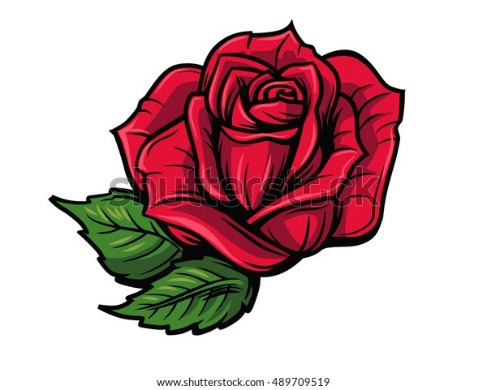 Obec ÚstíVás zve na:oslavu Dne matek a setkání seniorů11. května 2024 od 16:00 hod. v kulturním domě.Těšit se můžete na vystoupení mažoretek Minnie Štoky. K tanci a poslechu Vám zahrají Heligonky z Vysočiny.  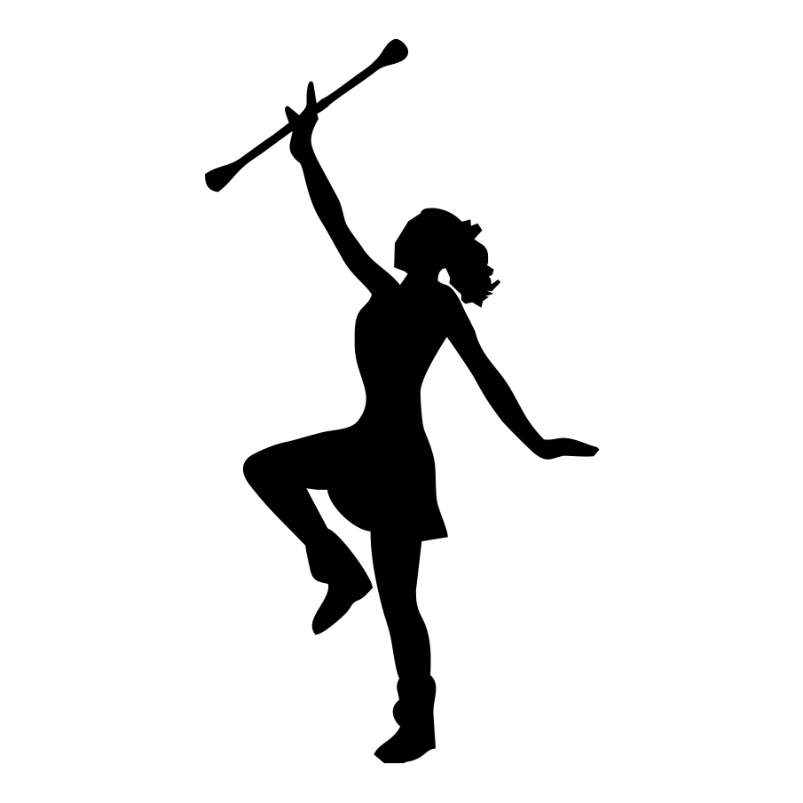 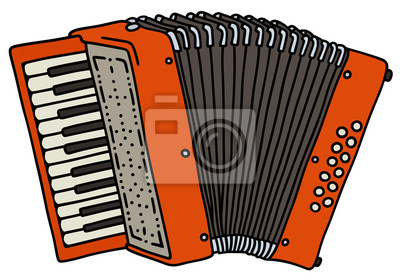 